xxxOd:	xxxOdesláno:	čtvrtek 12. října 2023 17:05Komu:	xxxPředmět:	FW: Objednávka č. 3910003524Přílohy:	POTVRZENÍ OBJEDNÁVKY č.160034781.pdf; 3910003524.pdf; Nakit sken.pdfKategorie:	Potvrzená OBJDobrý den,V příloze zasílám potvrzenou objednávku.Před koncem roku je enormní příjem objednávek, tak je možné že nějaký den bude mít dodávka zpoždění. Omlouvám se za způsobené komplikace.Děkuji za pochopení a přeji hezký den.xxxxxxxxxMailxxx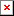 Interiér Říčany a.s.xxxxxxxxxFrom: xxxSent: Thursday, October 12, 2023 7:38 AMTo: xxxSubject: FW: Objednávka č. 3910003524Dobrý den,děkuji za zaslání, potřebujeme ale potvrdit naši objednávku, aby mohla být zveřejněná v Rejstříku smluv MV. Jen bych ještě upozornila, že dle smlouvy je termín dodání do 14 kalendářních dní.Děkuji a přeji hezký den.xxxxxxFrom: xxxSent: Wednesday, October 11, 2023 5:29 PMTo: xxxCc: xxxSubject: RE: Objednávka č. 3910003524 Dobrý den,děkuji za objednávku.V příloze Vám zasílám potvrzení s předběžným termínem expedice. Děkuji a přeji hezký den.S pozdravemxxxxxxxxxMailxxx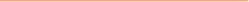 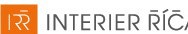 Interiér Říčany a.s.xxxxxxxxxFrom: xxxSent: Wednesday, October 11, 2023 12:52 PMTo: xxxCc: xxxSubject: Objednávka č. 3910003524 Dobrý den,přílohou Vám zasíláme výše uvedenou objednávku.Vzhledem k povinnosti uveřejňovat veškeré smlouvy v hodnotě nad 50 tis. Kč bez DPH v Registru smluv vyplývající ze zákona č. 340/2015 Sb., Vás žádámeo potvrzení objednávky, a to nejlépe zasláním skenu objednávky podepsané za Vaši stranu osobou k tomu oprávněnou tak, aby bylo prokazatelnéuzavření smluvního vztahu. Uveřejnění v souladu se zákonem zajistí objednatel - Národní agentura pro komunikační a informační technologie, s.p.S pozdravem a přáním příjemného dnexxxObsah této zprávy má výlučně komunikační charakter. Nepředstavuje návrh na uzavření smlouvy či na její změnu ani přijetí případného návrhu. Upozorňujeme, že uzavření smlouvy, stejně jako závazné přijetí návrhu na uzavření, změnu nebo zrušení smlouvy, podléhá vícestupňovému schvalování. Tento e-mail a k němu připojené dokumenty mohou být důvěrné a jsou určeny pouze jeho adresátům. Nejste-li adresátem, informujte nás, a obsah i s přílohami a kopiemi vymažte ze svého systému, jelikož užití je přísně zakázáno.The content of this message is intended for communication purposes only. It does neither represent any contract proposal, nor its amendment or acceptance of any potential contract proposal. We call your attention to the fact that the conclusion of a contract as well as the binding acceptance of a proposal for a contract conclusion, amendment or cancellation is subject to a multi-level approval. This electronic message including attached files thereto are intended solely for the named addressees and may be legally privileged or confidential. If you have received this electronic mail message in error, please advise us and delete it, including all copies and enclosures transmitted therewith, out of your system immediately. If you are not the intended addressee, the use of this electronic mail message is prohibited.